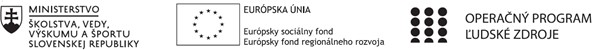 Správa o činnosti pedagogického klubuHlavné body, témy stretnutia, zhrnutie priebehustretnutia:Závery a odporúčania:Príloha:Prezenčná listina zo stretnutia pedagogického klubuPokyny k vyplneniu Správy o činnosti pedagogického klubu:Prijímateľ vypracuje správu ku každému stretnutiu pedagogického klubu samostatne. Prílohou správy je prezenčná listina účastníkov stretnutia pedagogického klubu.V riadku Prioritná os –Vzdelávanie	V riadku špecifický cieľ – uvedie sa v zmysle zmluvy o poskytnutí nenávratného finančného príspevku (ďalej len "zmluva oNFP")	V riadku Prijímateľ -	uvedie sa názov prijímateľa podľa zmluvy o poskytnutí nenávratného finančného príspevku	V riadku Názov projektu - uvedie sa úplný názov projektu podľa zmluvy NFP, nepoužíva sa skrátený názovprojektuV riadku Kód projektu ITMS2014+ - uvedie sa kód projektu podľa zmluvyNFPV riadku Názov pedagogického klubu (ďalej aj „klub“) – uvedie sa názovklubu	V riadku Dátum stretnutia/zasadnutia klubu - uvedie sa aktuálny dátum stretnutia daného klubu učiteľov, ktorý je totožný s dátumom na prezenčnejlistine	V riadku Miesto stretnutia pedagogického klubu - uvedie sa miesto stretnutia daného klubu učiteľov, ktorý je totožný s miestom konania na prezenčnejlistine	V riadku Meno koordinátora pedagogického klubu – uvedie sa celé meno a priezvisko koordinátoraklubu	V riadku Odkaz na webové sídlo zverejnenej správy – uvedie sa odkaz / link na webovú stránku, kde je správazverejnená	V riadku Manažérske zhrnutie – uvedú sa kľúčové slová a stručné zhrnutie stretnutia klubu	V riadku Hlavné body, témy stretnutia, zhrnutie priebehu stretnutia - uvedú sa v bodoch hlavné témy, ktoré boli predmetom stretnutia. Zároveň sa stručne a výstižne popíše priebeh stretnutiaklubu	V riadku Závery o odporúčania – uvedú sa závery a odporúčania k témam, ktoré boli predmetomstretnutia	V riadku Vypracoval – uvedie sa celé meno a priezvisko osoby, ktorá správu o činnosti vypracovalaV riadku Dátum – uvedie sa dátum vypracovania správy očinnostiV riadku Podpis – osoba, ktorá správu o činnosti vypracovala sa vlastnoručnepodpíše	V riadku Schválil - uvedie sa celé meno a priezvisko osoby, ktorá správu schválila (koordinátor klubu/vedúci klubuučiteľov)V riadku Dátum – uvedie sa dátum schválenia správy očinnostiV riadku Podpis – osoba, ktorá správu o činnosti schválila sa vlastnoručnepodpísala.1. Prioritná osVzdelávanie2. Špecifický cieľ1.1.1 Zvýšiť inkluzívnosť a rovnaký prístup kukvalitnému vzdelávaniu a zlepšiť výsledky a kompetencie detí a žiakov3. Prijímateľ4. Názov projektuZvýšenie kvality vzdelávania   v Gymnázium A. Einsteina v Bratislave5. Kód projektu ITMS2014+6. Názov pedagogického klubuPedagogický klub slovenský jazyk a literatúra7. Dátum stretnutia pedagogického klubu 08. 11. 20218. Miesto stretnutia pedagogického klubu on-line MS Teams 9. Meno koordinátora pedagogického klubu Mgr. Andrea Stempelová10. Odkaz na webové sídlo zverejnenejsprávyhttps://einsteinova.edupage.org/a/projekt-esf14. Vypracoval (meno,priezvisko) Mgr. Andrea Stempelová15. Dátum 08. 11. 202116. Podpis17. Schválil (meno,priezvisko) PaedDr. Monika Kolková18. Dátum 08. 11. 202119. Podpis